Costruisci un dialogo scegliendo tra le frasi che vedi qui sottoCiao!						Sono di Parigi, e tu?		Quanti  anni hai?		Sono Sara.			Sono Karl, e tu?			Ciao!			Vengo da Budapest.		Ho 23 anni, e tu?Di dove sei?			Ho 22 anni.				Da dove vieni?Mi chiamo Sarah, e tu?					Sono francese.				Studio Lingue.Sono di Budapest.					Sono ungherese.Come ti chiami?			Vengo da Parigi, e tu?			Ho 20 anni, e tu?Sei italiano?E tu?				Studio Scienze della formazione.Che cosa studi?		Mi chiamo Karl.	Presenta queste persone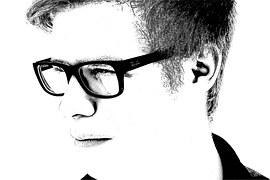 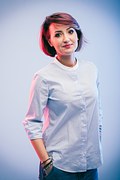 	Francesco  			Isabelle	21 anni				28 anni	Italiano				Francese	Di Roma    			Di Marsiglia	Studente  			Insegnante